Success Markers* Denotes prerequisite courses before admission
PLEASE NOTE: Prerequisites, Course Numbers, and Course Titles are subject to change.  Consult your advisor each semester.Course Descriptions may be viewed at http://www.wku.edu/catalogFOR ADDITIONAL INFORMATION, PLEASE CONTACT: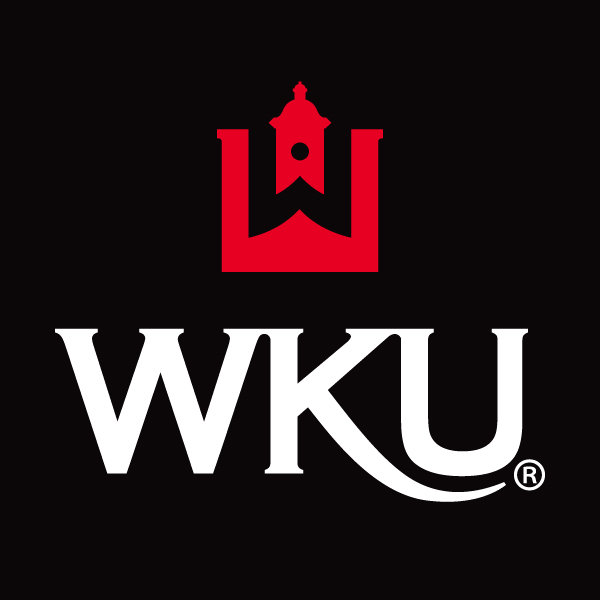 Four-Year Academic Degree PathFIRST YEARFALL SEMESTERFALL SEMESTERSPRING SEMESTERSPRING SEMESTERFIRST YEARFIRST YEARFIRST YEARFIRST YEARFIRST YEARFIRST YEARFIRST YEARTOTAL CREDIT HOURSTOTAL CREDIT HOURSSECOND YEARFALL SEMESTERFALL SEMESTERFALL SEMESTERSPRING SEMESTERSPRING SEMESTERSPRING SEMESTERSECOND YEARSECOND YEARSECOND YEARSECOND YEARSECOND YEARSECOND YEARSECOND YEARTOTAL CREDIT HOURSTOTAL CREDIT HOURSTOTAL CREDIT HOURSTOTAL CREDIT HOURSSUMMER TERMSUMMER TERMSUMMER TERMSUMMER TERMSUMMER TERMSUMMER TERMTOTAL CREDIT HOURSTOTAL CREDIT HOURSTOTAL CREDIT HOURSTHIRD YEARFALL SEMESTERFALL SEMESTERSPRING SEMESTERSPRING SEMESTERTHIRD YEARTHIRD YEARTHIRD YEARTHIRD YEARTHIRD YEARTHIRD YEARTHIRD YEARTOTAL CREDIT HOURSTOTAL CREDIT HOURSFOURTH YEARFALL SEMESTERFALL SEMESTERSPRING SEMESTERSPRING SEMESTERFOURTH YEARFOURTH YEARFOURTH YEARFOURTH YEARFOURTH YEARFOURTH YEARFOURTH YEARTOTAL CREDIT HOURSTOTAL CREDIT HOURSTotal Credit Hours: Total Credit Hours: Total Credit Hours: Total Credit Hours: Total Credit Hours: Department:Phone:Website:Email: